新城区危险化学品事故应急预案新城区人民政府2022年8月1 总则1.1 编制目的为了全面贯彻落实“安全第一、预防为主、综合治理”的方针，规范危险化学品事故的应急管理，预防和处置各类生产安全事故，提高政府危险化学品事故应急管理救援反应速度和协调水平，增强综合处置事故能力，高效、有序地组织开展事故抢险、救援工作，维护人民群众的生命安全和社会秩序，最大限度地减少人员伤亡、财产损失、环境破坏和社会影响，特修订本预案。1.2 编制依据《中华人民共和国安全生产法》（主席令第88号）《中华人民共和国消防法》（主席令第81号）《中华人民共和国突发事件应对法》（主席令第69号）《中华人民共和国环境保护法》(主席令第9号)《中华人民共和国治安管理处罚法》(主席令第67号)《危险化学品安全管理条例》（国务院令第591号，国务院令645号修订）《生产安全事故应急条例》(国务院令第708号）《生产安全事故报告和调查处理条例》（国务院令第493号）《生产安全事故应急预案管理办法》(应急管理部令第2号)《突发事件应急预案管理办法》（国办发〔2013〕101号）《国务院相关部门和单位制定和修订突发公共事件应急预案框架指南》(国办函〔2004〕33号)《内蒙古自治区人民政府关于印发自治区突发事件总体预案（试行）的通知》（内政发[2021]11号）1.3 适用范围本预案适用于指导新城区辖区范围内入驻的危险化学品相关行业单位发生的危险化学品生产、经营、储存、使用和废弃危险化学品处置等过程中发生的，需要由危险化学品事故应急指挥部负责处置的一般危险化学品事故，协助处置的较大、重大、特别重大危险化学品事故。较大危险化学品事故的应急救援工作按照呼和浩特市相关预案执行；重大、特别重大危险化学品事故的应急救援工作按照自治区、国家相关预案执行，本预案适用于较大及以上危险化学品事故的前期应急处置有关工作。城市燃气及危险化学品运输非泄漏事故不适用本预案。1.4 应急工作原则（1）以人为本，安全第一。把保障人民群众的生命安全和身体健康、最大程度地预防和减少事故造成的人员伤亡作为首要任务。切实加强应急救援人员的安全防护。（2）居安思危，预防为主。把生产安全工作关口前移，超前防范，建立预教、预测、预想、预报、预警、预防的递进式、立体化事故隐患风险预防体系，改善生产安全状况，预防安全事故。在新时期，预防为主就是通过建设安全文化、健全安全法制、提高安全科技水平、落实安全责任、加大安全投入，构筑坚固的安全防线。增强忧患意识，坚持事故预防、风险管控与事故应急相结合，常态与非常态相结合，做好应对事故的各项准备工作。（3）统一领导，分级负责。在区委、区政府统一领导下，区有关部门按照各自职责和权限按照各自职责和权限，负责有关事故的应急管理和应急处置工作。在发生事故时，事故企业主管单位或事故发生地的政府在接报后，按照属地原则进行前期处置，预防事态扩大。（4）依靠科学，依法规范。采用先进技术，充分发挥专家队伍和专业人员的作用，提高应对事故的指挥能力和科技水平，实行科学民主决策。采用先进的救援装备和技术，增强应急救援能力。依法规范应急救援工作，确保应急预案的科学性和可操作性。（5）快速反应，协同应对。加强以属地管理为主的应急处置队伍建设，建立联动协调制度，充分动员和发挥乡镇（街道）、区域服务中心、社区、企事业单位、社会团体和志愿者队伍的作用，依靠公众力量，形成统一指挥、反应灵敏、功能齐全、协调有序、运转高效的应急管理机制。2 组织机构与职责在新城区人民政府的领导下，成立新城区危险化学品事故应急指挥部，按照“统一指挥、分级负责、资源共享、条块结合”的原则，负责指挥和组织实施新城区危险化学品事故应对工作。2.1 危险化学品事故应急指挥部2.1.1应急指挥部组成总指挥：区长副总指挥：分管应急管理工作的副区长、区政府办公室主任成员单位：区委宣传部、武装部、应急管理局、民政局、发改委、公安分局、财政局、生态环境分局、住建局、交管大队、卫健委、审计局、市场监管局、气象分局、教育局、消防救援大队、工信局、融媒体中心、红十字会、镇（街道）、区域服务中心、新城供电分公司、鸿盛供电分公司、危险化学品生产经营单位。2.1.2应急指挥部职责负责启动新城区危险化学品事故应急预案，做出救援决策。领导、组织、协调全区危险化学品事故应急管理和事故的应急救援工作；必要时向呼和浩特市人民政府请示启动呼和浩特市应急救援预案。研究制定本区应对危险化学品事故的政策措施和指导意见。统一指挥、领导本区危险化学品事故的应急救援工作；根据事故类型统一部署应急救援工作，对在救援中产生的争议采取紧急处理措施。分析总结本区危险化学品事故应对工作，制定工作规划和年度工作计划。组织开展区生产安全事故应急指挥部所属应急救援队伍的建设管理以及应急物资的储备保障等工作，规划整合危险化学品事故应急救援力量和资源。配合上级有关部门进行事故调查处理工作。2.2 应急指挥部办公室及职责新城区危险化学品事故应急指挥部办公室设在新城区应急管理局，为新城区危险化学品事故应急指挥部办事机构，办公室主任由区应急管理局局长担任，副主任由区应急管理局分管副局长担任。主要职责是：（1）负责组织、协调、指导、检查本区危险化学品事故的预防和应对工作。（2）组织落实本区危险化学品事故应急指挥部决定，协调和调动成员单位应对危险化学品事故相关工作。（3）组织编制、修订《新城区危险化学品事故应急预案》。（4）向区人民政府提出发布预警信息的建议。（5）负责本区危险化学品事故应急宣传教育与培训。（6）收集分析工作信息，及时上报重要信息。（7）组织本区危险化学品事故应急演习、演练。（8）负责本区危险化学品隐患排查和风险源分析工作。（9）负责本区危险化学品事故应急指挥部专家组的联系工作和现场指挥部的组建、管理工作。（10）负责组织协调危险化学品应急物资的储备、调拨工作。（11）组织危险化学品事故的调查处理工作。（12）负责区危险化学品事故应急指挥部的日常工作。2.3 成员单位及应急职责宣传部：负责组织引导新闻单位对危险化学品事故应急的宣传报道工作，组织危险化学品事故及处置情况的新闻发布工作。应急管理局：负责危险化学品事故应急指挥部办公室的日常工作；组织、指导和协调危险化学品事故应急救援工作，组织生产安全事故调查处理；负责事故灾情核查和信息管理。武装部：负责协助危险化学品事故应急救援、人员疏散撤离及伤员搜救等工作；组织协调驻区部队、武警、民兵、预备役部队参加危险化学品事故应急救援；根据事故实际情况，协调上级部门协助。民政局：负责配合相关部门分配救灾款物并监督检查使用情况；指导协调救灾捐赠工作。发改委：负责应急处置中生活必需品应急供应统筹协调工作；建立与其他地区的物资调剂供应渠道。公安分局：负责制定管辖范围内的人员疏散和事故现场警戒预案；负责组织事故可能危及区域内的人员疏散撤离，对人员撤离区域进行治安管理。财政局：负责统筹安排危险化学品事故专项预案救助有关经费保障，并做好资金监管工作。生态环境分局：负责危险化学品事故的环境应急监测；联系市环保局和相关专家提出控制、消除环境污染的指导措施，组织现场危险化学品废弃物的处置；负责调查重大危险化学品污染事故和生态破坏事件。住建局：负责组织协调城市道路及附属设施、城市照明、地下管线（不含企业内部）等公共设施的应急处置工作；负责组织协调供电、供气、供热突发事件的应急处置工作。交管大队：负责交通管制；负责制定交通疏导预案；负责抢险救援现场及路线的交通应急保障工作。卫健委：确定受伤人员专业治疗与救护定点医院，培训相应医护人员；指导定点医院储备相应的医疗器材和急救药品；负责在事故现场相对安全地点（地区）设置临时医疗急救区（点），调配医务人员、医疗器材、急救药品，组织现场救护及伤员转移；负责统计伤亡人员情况；负责组织协调医院内危化品事故的处置工作。审计局：负责对各级、各部门危险化学品事故专项预案救助款物和捐赠款物的管理使用情况进行审计监督。市场监管局：事故发生后，涉及特种设备时，提前介入，采集证据，掌握相关信息；负责提出事故现场压力容器、压力管道等特种设备的处置方案；配合事故调查组对特种设备安全事故进行调查。新城供电分公司和鸿盛供电分公司：负责对事故发生有关电力原因的调查提供技术支持，并组织电力系统实施因生产安全事故受损电力的应急抢险救灾和恢复工作。气象分局：负责组织指导因危险化学品事故引发的突发环境事件的应急处置和应急监测；分析研判事故现场污染状况及趋势变化，组织现场废弃物的处置，并向区政府提出相应的建议和措施；提供危险化学品行业事故现场及现场附近的气象资料；根据事件发展情况，联系市生态环境局和相关专家提出控制、消除环境污染的指导措施。教育局：负责组织协调校园内危化品事故的处置工作；配合专业部门进行救援，指导学校及时疏散撤离和妥善安置师生，恢复正常教学秩序。消防救援大队：负责制定泄漏和灭火扑救预案；负责事故现场扑灭火灾，控制易燃、易爆、有毒物质泄漏和有关设备容器的冷却；事故得到控制后对现场失踪人员搜救。工信局：事故发生后，负责承担应急通信保障工作；协调电信运营企业及时采取措施恢复受损的政府、公众通信线路和设施，为危险化学品事故提供有线、无线政务专网通信保障及政务网络与信息安全保障。融媒体中心：负责整合区属媒体资源，开展危险化学品事故专项预案应急宣传教育工作，统筹做好信息发布、新闻宣传等相关工作；利用公众信息网做好积极正面报道，弘扬正能量的宣传工作。红十字会：负责组织管理、调配红十字会成员、志愿者和救护员参与伤员救治、心理干预等工作；负责对口捐赠款物的接收、发放和管理。各镇（街道）、区域服务中心：按照属地管理原则，制定本辖区危险化学品事故应急预案。事故发生后第一时间启动相关应急预案应对，同时上报应急管理局等有关部门，并配合危险化学品事故应急指挥部进行应急救援工作。危险化学品有关单位：危险化学品生产、经营、储存、使用、运输等单位的事故应急处置工作由本单位主要负责人负责组织实施，具体职责包括：1）落实企业安全生产主体责任，制定各项安全生产管理制度，确定事故应急组织体系及职责，编制危险化学品应急预案，并报政府应急管理部门备案。2）建立本单位危险化学品事故应急救援队伍，并定期组织训练；配备必要的防护、救援器材和设备，定期进行检查和维护保养，并指定专人管理。3）对职工进行危险化学品事故应急救援知识培训，定期组织应急演练。4）确定本单位的应急指挥人员和应急指挥队伍；负责启动预案，组织指挥应急抢险。根据事故危害情况和事态发展趋势，做出扩大应急决定，并将事故相关信息立即报告应急、消防、公安等相关部门。5）事故发生时，组织本单位职工做好疏散撤离工作，并协助做好经营场所周围群众的防护和撤离工作。6）危险化学品事故现场指挥部成立后，单位主要负责人接受现场指挥部统一指挥。7）负责保护事故现场及相关证据，事故应急救援结束后配合有关部门及时查清事故原因及受损情况。本预案中未涵盖的生产安全事故应急救援职责的其他有关单位，在应急状态下履行各自职责范围内的有关职能。2.4 现场指挥部危险化学品事故应急指挥部根据事故实际情况，适时组建由危险化学品事故应急指挥部办公室牵头的现场指挥部，根据事件等级和性质等因素确定现场总指挥，指挥协调各相关部门按照本预案确定的职责开展应急救援工作，根据工作需要成立救援专业组（根据需要可做调整）:指挥处置组：应急管理局牵头，成员包括消防救援大队、武装部、公安分局、生态环境分局。处置力量包括消防救援大队和企业消防队伍，并安排专家参加。主要职责是负责人员搜救及综合抢险救援工作。（2）危险源控制组：应急管理局牵头，成员包括消防救援大队、公安分局、生态环境分局、住建局、事故单位行业主管部门、镇（街道）办事处、区域服务中心、事故单位。主要职责是负责在紧急状态下的现场抢险作业，及时控制危险源。（3）社会面控制及安全疏散组：公安分局牵头，成员包括交管大队、镇（街道）办事处、区域服务中心、公安分局和事故单位。主要职责是负责组织协调抢险救援现场警戒线设置、交通疏导、人员控制和社会治安秩序维护；对现场及周围人员进行防护指导、人员疏散及周围物资转移等工作。（4）后勤保障组：镇（街道）、区域服务中心牵头，成员包括民政局、财政局。主要职责是负责协调组织设立现场指挥部办公场所，为抢险救援工作人员提供生活后勤保障，安置事故伤亡人员家属。（5）医疗救护组：卫健委牵头，主要职责是组织医疗救援队伍在做好防护的前提下对伤员进行现场医疗急救、转运、院内治疗等工作。（6）综合信息组：应急管理局牵头，成员包括事故单位行业主管部门、镇（街道）办事处、区域服务中心、事故单位。主要职责是负责向上级有关部门报送事故相关信息，与有关部门、镇（街道）、区域服务中心做好事故信息通报和沟通工作。（7）新闻发布组：宣传部牵头，成员包括应急管理局、行业主管部门、镇（街道）办事处、区域服务中心、事故单位。负责应急救援工作的新闻宣传、信息发布、舆论引导、舆情应对等工作。（8）环境监测组：生态环境分局牵头，主要职责是负责对事故现场周边环境的实时监测，提供并分析监测数据；协助相关部门实施污染处置；监督事故中产生的危险废物无害化处置。2.5 其他救援力量及职责2.5.1专业应急救援队伍专业应急救援队伍是指消防救援大队、应急管理局、医疗机构，以及区水、电、气、热、市政等公用事业单位的专业抢险队伍，在危险化学品事故应急救援中，接受危险化学品事故应急指挥部的统一领导，发挥专业抢险作用。2.5.2企业应急救援队伍企业应急救援队伍是指事故发生单位针对本单位危险化学品事故的预警和处置而组建的救援队伍。在危险化学品事故应急抢险中，负责事故前期应急；在现场指挥部成立后，协助政府抢险救援。2.5.3社会力量社会力量是指相关企业中对某一类危险化学品事故有专业处置能力的专业抢险队伍，或具有一定应急知识和救援能力，在应急处置过程中能够担当一定工作任务的团体或个人。社会力量在应急工作中服从危险化学品事故应急指挥部的统一指挥和调度。2.5.4专家组当发生危险化学品事故或隐患的情况下，根据应急处置工作需要，生产安全事故应急指挥部办公室成立危险化学品事故应急专家组。专家组的职责包括：（1）预警会商，提出事故防范措施的建议；（2）研究分析事故信息、灾害情况的演变；（3）协助制定处置和救援的行动方案；（4）为应急指挥决策提供技术支持和建议；（5）生产安全事故应急指挥部的其它专家辅助工作。3 监测和预警3.1 监测区应急管理局和区各成员单位应当按照各自职责，加强对危险化学品企业的日常安全监管。区应急管理局负责全区危险化学品事故信息的接收、研判、报告和统计分析。 区应急管理局负责建立健全本部门、本辖区危险源监控方法与程序，对重大事故隐患和重大危险源实施监控。事故发生主管单位和事故发生地的镇（街道）、区域服务中心要及时、主动向应急指挥部提供与事故应急救援有关的资料。危险化学品的生产、经营、储存、运输单位，要建立本单位的生产安全事故应急预案，应急预案要报区应急管理局备案。3.2 预警3.2.1预警分级按照危险化学品事故的严重性、紧急程度和发展态势，将预警级别分为一般（Ⅳ）、较重（Ⅲ级）、严重（Ⅱ级）、特别严重（Ⅰ级），分别用蓝色、黄色、橙色和红色表示。红色预警（Ⅰ级预警）：危险化学品发生大量泄漏或在生产、经营、储存、运输、使用和废弃物处置等过程中发生的火灾事故或爆炸事故，危险化学品发生扩散，可能影响到周边较大范围内的居民，可能造成重大社会影响。橙色预警（Ⅱ级预警）：危险化学品发生较大量泄漏或在生产、经营、储存、运输、使用和废弃物处置等过程中发生的火灾事故或爆炸事故，危险化学品发生扩散，可能影响到周边一定范围内的居民，可能造成较大社会影响。黄色预警（Ⅲ级预警）：危险化学品发生一定量泄漏或在生产、经营、储存、运输、使用和废弃物处置等过程中发生的火灾事故或爆炸事故，危险化学品发生扩散，由于扩散距离较近，不会影响到周边居民，可能造成一定社会影响。蓝色预警（Ⅳ级预警）：危险化学品发生少量泄漏或在生产、经营、储存、运输、使用和废弃物处置等过程中发生的火灾事故或爆炸事故，危险化学品尚未发生扩散，不会造成社会影响。3.2.2预警发布和解除根据事态的发展情况和采取措施的效果，由区政府相关部门发出相应级别的警报，预警信息的发布、调整和解除可通过广播、电视、报刊、通信、互联网、特定区域应急短信、警报器、宣传车或组织人员逐户通知等方式进行，对老幼病残孕等特殊人群以及学校等特殊场所和警报盲区应当采取有针对性的公告方式。同时，视事故的性质和严重程度，向市政府及其有关应急部门报告。对于可能影响本区以外其他地区的预警信息，由生产安全事故应急指挥部办公室报市人民政府相关部门批准后，及时向可能受到危害的相关地区通报并上报市相关部门。预警信息包括危险化学品事故的类别、预警级别、起始时间、可能影响范围、警示事项、应采取的措施和发布机关等。国家相关法律、法规或规范性文件另有规定的，依照其规定执行。3.2.3预警响应（1）蓝色预警响应：发布蓝色预警后，区危险化学品事故应急指挥部办公室依据相关应急预案立即做出响应。相关企业立即采取防范措施；危险化学品事故应急指挥部办公室及事故镇（街道）、区域服务中心相关人员到岗，确保通信畅通，通知危险化学品事故应急救援队伍原地待命；专业机构、监测网点和负有信息报告职责的人员及时收集、报告有关信息，向社会公布反映危险化学品事故信息的渠道，加强对危险化学品事故发生、发展情况的监测、预报和预警工作。（2）黄色预警响应：发布黄色预警后，区危险化学品事故应急指挥部办公室依据相关应急预案立即做出响应，调运区危险化学品事故应急救援物资到现场。市应急指挥部到达后区应急指挥部全力配合市应急指挥部的指挥和调度。告知附近居民周边发生危险化学品事故，但事故暂时不会影响到居民的正常生活，做好万一事故扩大时的疏散准备。（3）橙色预警响应：发布橙色预警后，区危险化学品事故应急指挥部办公室依据相关应急预案立即做出响应，并全力配合市应急指挥部的指挥和调度，组织附近可能受到影响的居民立即进行疏散。（4）红色预警响应：发布黄色预警后，区危险化学品事故应急指挥部办公室依据相关应急预案立即做出响应，并配合市应急指挥部及时调运相邻区县危险化学品事故应急救援物资到现场。区应急指挥部在总指挥全力配合市应急指挥部的指挥和调度，组织周边居民迅速进行疏散。4 应急处置与救援4.1 信息报送（1）应急指挥部各成员单位，按照“早发现、早报告、早控制、早解决”的原则，在第一时间内接到事故报告后，应立即向区危险化学品事故应急指挥部办公室（24小时应急值守电话：2570566）报告危险化学品事故信息。（2）危险化学品事故应急指挥部办公室接到危险化学品事故信息后，应立即上报总指挥，由总指挥根据事故的实际影响范围和程度决定是否向市应急管理局报告。（3）对于事故本身比较敏感或发生在特殊时期，或可能演化为重大、特别重大事故的信息，不受分级标准限制，要立即向市专项指挥部或市应急管理局报告。（4）事故信息报告内容应包含事故发生的单位概况；事故发生的时间、地点以及事故现场情况；事故的简要经过；事故已经造成或者可能造成的伤亡人数（包括下落不明的人数）和初步估计的直接经济损失；已经采取的措施等。（5）任何单位和个人不得迟报、漏报、谎报和瞒报危险化学品事故信息。4.2 先期处置事发单位要立即启动本单位的应急预案，组织本单位应急救援队伍或工作人员营救受害人员，疏散、撤离、安置受到威胁的人员；控制危险源，标明危险区域，封锁危险场所，采取防止危害扩大的必要措施。迅速将事故情况向所属地镇（街道）、区域服务中心及相关部门报告，同时拨叫火警 119，急救中心120。 危险化学品事故发生后，所属地镇（街道）、区域服务中心要立即启动镇（街道）、区域服务中心的突发事件应急预案，开展先期处置工作；对老、幼、病、残、孕等特殊群体要明确责任人，采用有针对性的应急处置与救援措施；采取必要措施，防止发生次生、衍生事故，避免造成更大的人员伤亡、财产损失和环境污染，并及时向区危险化学品事故应急指挥部办公室报告。当上级政府、部门负责现场指挥救援工作时，事故发生单位及所在镇（街道）、区域服务中心要积极配合，做好现场保护、道路引领、后勤保障、秩序维护等工作。采取必要措施，确保交通、通信、供水、排水、供电等公共设施的安全和正常运行。4.3 分级响应4.3.1响应分级对新城区危险化学品事故应急响应由高到低分为三级：一级、二级、三级。原则上，二级和一级响应由新城区危险化学品事故应急指挥部启动和组织指导协调。（1）三级响应（事故发生单位的应急响应）当生产经营单位发生危险化学品事故时，且事故限制在单位装置单元、生产区域内，对相邻生产单元、周边地区无影响，为三级响应。事故发生单位应立即启动本单位应急预案，组织开展应急救援工作。单位主管领导应当迅速赶赴事故现场，指挥应急救援队伍进行处置，控制事态发展。（2）二级响应初判危险化学品事故超出生产经营单位处置要求，但不会超过一般生产安全事故级别；或对事故单位周边地区产生影响，但事态比较简单，危害或威胁范围较小时，由危险化学品事故应急指挥部启动应急响应，负责指挥协调应急处置工作，各相关部门根据指挥部的指令指导或协助处置。危险化学品事故应急指挥部启动应急响应时，由总指挥负责指挥，根据需要调动处置主责部门和公安、交管、消防、宣传等部门及时开展应急处置。危险化学品事故应急指挥部有关领导应迅速赶赴现场，成立由处置主责部门牵头的现场指挥部，组织协调各相关力量开展具体应急处置与救援行动。（3）一级响应初判危险化学品事故满足以下条件之一时，区政府在二级响应的基础上，立即启动一级响应，同时启动本预案。1）危险化学品事故出现大面积的影响地区或危险化学品事故达到较大及以上级别；2）需要统筹多个区级、市级相关部门或单位共同开展应急处置；3）需要调动区级、市级以上专业应急队伍、突击力量等作为主要力量或资源实施应急处置；4）危险化学品应急指挥部主要领导认为有必要的其他情况。4.3.2指挥协调（1）危险化学品事故应急指挥部办公室对接报的事故范围和扩展的潜在可能性、人员伤亡、财产损失以及是否需要外界援助等情况进行事态的初始评估，初步确定应急响应级别和应急响应力量。（2）当发生一般危险化学品事故时，由危险化学品事故应急指挥部启动本预案，并协调相关部门开展应对工作。危险化学品事故应急指挥部成员单位应迅速赶赴现场，成立由处置主责部门牵头的现场指挥部。（3）当发生较大及以上危险化学品事故时，危险化学品事故应急指挥开展先期处置，并同时按要求上报至呼和浩特市危险化学品事故应急指挥部办公室。当市危险化学品事故应急指挥部总指挥或现场指挥到达后，将指挥权移交给市级危险化学品事故应急指挥部总指挥。各成员单位主要负责同志赶赴现场，指挥属地力量辅助做好先期处置救援、现场封控、秩序维护、综合保障等工作。（4）应急管理局依据生产安全事故的级别和种类，适时建议派出由该领域具有丰富应急处置经验人员和相关科研人员组成的专家组，共同参与事件的处置工作。专家组应根据上报和收集掌握的情况，对整个事件进行分析判断和事态评估，研究并提出减灾、救灾等处置措施，为现场指挥部提供各种决策咨询。4.4 现场指挥现场指挥部负责统一指挥调度突发危险化学品事故现场的应急抢险救援等工作，全面掌控现场情况。现场指挥应依据响应级别，按照“属地为主、系统指导，先到先行、有序衔接”的原则实施。4.4.1现场应急指挥责任主体及指挥权交接（1）事故升级，在上一级政府相关领导赶到现场后，事发单位应立即向政府应急指挥部正式移交应急指挥权，并汇报事故情况、进展、风险以及影响控制事态的关键因素和瓶颈问题。调动本单位所有应急资源，服从政府和上级现场应急指挥部的指挥。并切实做好应急处置全过程的后勤保障和生活服务工作。（2）应急指挥部应立即组织人员以营救遇险人员为重点，开展先期处置工作；采取必要措施，防止发生次生、衍生事故，避免造成更大的人员伤亡、财产损失和环境污染。4.4.2组建现场指挥部危险化学品事故应急指挥部根据事故应急处置的需要设立现场指挥部。现场指挥部按照危险化学品事故应急预案的规定迅速组建各现场应急工作小组，确定行动方案，统一指挥调度，开展应急处置与救援工作。危险化学品事故应急指挥部与现场指挥部共同担负应急处置与救援工作的指挥任务，指挥协调各级各类应急救援队伍的工作，调配应急资源，安排工作计划任务。4.4.3现场指挥协调与控制（1）现场指挥部成立后，要确定相对固定的指挥场所，并及时将现场指挥部人员名单、通讯方式等报送上一级应急指挥机构。（2）根据现场指挥需要，按规定配备必要的指挥设备及通讯手段等，具备迅速搭建现场指挥平台的能力。（3）统一相关标志。现场指挥部要悬挂或喷写醒目的标志，现场总指挥和其他人员要佩戴相应袖标。（4）警戒隔离根据现场危险化学品自身及燃烧产物的毒害性、扩散趋势、火焰辐射热和爆炸、泄漏所涉及到的范围等相关内容对危险区域进行评估，确定警戒隔离区。在警戒隔离区边界设警示标志，并设专人负责警戒。对通往事故现场的道路实行交通管制，严禁无关车辆进入；清理主要交通干道，保证道路畅通；合理设置出入口，除应急救援人员外，严禁无关人员进入。根据事故发展、应急处置和动态监测情况，适当调整警戒隔离区。4.4.4跟踪进展现场指挥部根据现场动态监测信息，适时调整抢险救援方案，并报指挥部确定。现场指挥部应随时跟踪事态的进展情况，一旦发现事态有进一步扩大的趋势，有可能超出自身的控制能力时，应报请指挥部请求上级指挥部协调调配其他应急资源参与处置工作。同时应及时向事故可能波及的地区通报有关情况，必要时可通过媒体向社会发出预警。4.5 现场处置4.5.1实施应急处置（1）应急资源调度。参与突发事故处置的各工作组、相关部门及单位，应立即调动有关人员和应急救援队伍赶赴现场，在现场指挥部的统一指挥下，按照专项应急预案分工和事故处置规程要求，相互配合、密切协作，共同开展应急处置和救援工作。到达现场的应急队伍、物资等资源，要首先向现场指挥部报到或登记，服从现场指挥部的统一调度。（2）确定现场处置方案。区应急管理局适时派出由该领域具有丰富应急处置经验的人员组成的专家组。专家组依据相关部门提供有关基础资料和信息或现场勘查进行综合分析，快速评估，为现场指挥部尽快研究制定危险化学品事故处置方案提供决策支持。（3）交通管制。交管大队负责事故现场及周边道路的交通管制，疏导车辆撤离，禁止无关车辆进入危险区域，保障救援通道畅通。（4）安全疏散。公安分局、镇（街道）、区域服务中心组织事故可能危及区域内的有关人员的紧急疏散、撤离。（5）消防救援。消防救援支队根据危险化学品事故的类别，危险特性，事态发展变化情况，专家的指导意见，采取有效措施，控制、消灭事故火灾，控制危险化学品泄漏，搜救现场受伤、被困人员。（6）应急监测。生态环境分局根据危险化学品事故污染特性，迅速对现场环境质量进行监测，确定污染程度和范围，对环境影响区域发出警告，提出控制措施。（7）调查取证。各相关部门应严格保护现场，凡与事故有关的物体、痕迹、状态不得随意挪动和破坏。因抢救伤员、防止事故扩大以及疏通交通等原因需要移动现场物体的，必须做出标记并通过拍照，绘制事故现场图等方式对事故现场做出详细记录，妥善保存现场重要痕迹、书证、物证等证据，做好事故现场保护。4.5.2危险化学品事故紧急处置要点根据危险化学品事故的类别和特点、事态发展变化情况，当出现急剧恶化的特殊险情时，现场指挥部在充分考虑专家和有关方面意见的基础上，采取紧急处置措施。（1）火灾事故处置方案要点1）确定火灾发生位置；2）确定引起火灾的物质类别（压缩气体、液化气体、易燃液体、易燃物品、自燃物品等）；3）所需的火灾应急救援处置技术和专家；4）明确火灾发生区域的周围环境；5）明确周围区域存在的重大危险源分布情况；6）确定火灾扑救的基本方法；7）确定火灾可能导致的后果（含火灾与爆炸伴随发生的可能性）；8）确定火灾可能导致的后果对周围区域的可能影响规模和程度； 9）火灾可能导致后果的主要控制措施（控制火灾蔓延、人员疏散、医疗救护等）； 10）确定需要调动的应急救援力量。（2）爆炸事故处置方案要点1）确定爆炸地点；2）确定爆炸类型（物理爆炸、化学爆炸）；3）确定引起爆炸的物质类别（气体、液体、固体）；4）所需的爆炸应急救援处置技术和专家；5）明确爆炸地点的周围环境；6）明确周围区域存在的重大危险源分布情况；7）确定爆炸可能导致的后果（如火灾、二次爆炸等）；8）确定爆炸可能导致后果的主要控制措施（再次爆炸控制手段、工程抢险、人员疏散、医疗救护等）；9）确定需要调动的应急救援力量。（3）易燃、易爆物质或有毒物质泄漏事故处置方案要点1）确定泄漏源的位置；2）确定泄漏的化学品种类（易燃、易爆物质或有毒物质）；3）所需的泄漏应急救援处置技术和专家；4）确定泄漏源的周围环境（环境功能区、人口密度等）；5）确定是否已有泄漏物质进入大气、附近水源、下水道等；6）明确周围区域存在的重大危险源分布情况；7）确定泄漏时间或预计持续时间；8）实际或估算的泄漏量；9）气象信息；10）泄漏扩散趋势预测；11）明确泄漏可能导致的后果（泄漏是否可能引起火灾、爆炸、中毒等后果）；12）明确泄漏危及周围环境的可能性；13）确定泄漏可能导致后果的主要控制措施（堵漏、工程抢险、人员疏散、医疗救护等）；14）确定需要调动的应急救援力量；15）确定是否发生次生灾害，需要采取的措施及相关的监测工作；16）确定洗消的地点和方式；17）确定临时避难场所。4.5.3现场处置措施（1）火灾爆炸事故处置1）扑灭现场明火应坚持先控制后扑灭的原则。依危险化学品性质、火灾大小采用冷却、堵截、突破、夹攻、合击、分割、围歼、破拆、封堵、排烟等方法进行控制与灭火。2）根据危险化学品特性，选用正确的灭火剂。禁止用水、泡沫等含水灭火剂扑救遇湿易燃物品、自燃物品火灾；禁用直流水冲击扑灭粉末状危险化学品火灾；禁用砂土盖压扑灭爆炸品火灾；宜使用低压水流或雾状水扑灭腐蚀品火灾，避免腐蚀品溅出；禁止对液态轻烃强行灭火。3）有关生产部门监控装置工艺变化情况，做好应急状态下生产方案的调整和相关装置的生产平衡，优先保证应急救援所需的水、电、气、交通运输车辆和工程机械。4）根据现场情况和预案要求，及时决定有关设备、装置、单元或系统紧急停车，避免事故扩大。（2）泄漏事故处置1）控制泄漏源①现场指挥部根据事故发展情况，要求事故单位及时采取控制措施，防止事故扩大。可采取停车、局部打循环、改走副线或降压堵漏等措施。②在其他储存、使用等过程中发生泄漏，根据事故情况，可采取转料、套装、堵漏等控制措施。2）控制泄漏物①泄漏物控制应与泄漏源控制同时进行。②对气体泄漏物可采取喷雾状水、释放惰性气体、加入中和剂等措施，降低泄漏物的浓度或燃爆危害。喷水稀释时，应筑堤收容产生的废水，防止水体污染。3）对液体泄漏物可采取容器盛装、吸附、筑堤、挖坑、泵吸等措施进行收集、阻挡或转移。若液体具有挥发及可燃性，可用适当的泡沫覆盖泄漏液体。（3）中毒窒息事故处置1）立即将染毒者转移至上风向或侧上风向空气无污染区域，并进行紧急救治。2）经现场紧急救治，伤势严重者立即送医院观察治疗。 （4）其他处置要求1）现场指挥人员发现危及人身安全的紧急情况，应迅速发出紧急撤离信号。2）若因火灾爆炸引发泄漏中毒事故，或因泄漏引发火灾爆炸事故，应统筹考虑，优先采取保障人员生命安全、防止灾害扩大的救援措施。3）维护现场救援秩序，防止救援过程中发生车辆碰撞、车辆伤害、物体打击、高处坠落等事故。4.5.4应急人员的安全防护根据危险化学品事故的特点、不同的引发物质以及应急人员的职责，采取不同的防护措施，进入现场应急救援人员必须配备合适的个人防护器具，在确保自身安全的情况下，实施救援工作。应急救援指挥人员、医务人员和其他不进入污染区域的应急人员一般配备过滤式防毒面具、防护服、防毒手套、防毒靴等；工程抢险、消防和侦检等进入污染区域的应急人员应配备密闭性防毒面罩、防酸碱型防护服和空气呼吸器等；做好现场毒物的洗消工作（包括人员、设备、设施和场所等）；控制、记录进入现场救援人员的数量；安排专人对现场救援进行气体成分、风向和温度的实时监测；现场安全监测人员若遇直接危及应急人员生命安全的紧急情况，应立即报告救援队伍负责人和现场指挥部，救援队伍负责人、现场指挥部应当迅速作出撤离决定。4.5.5群众的安全防护根据不同危险化学品事故特点，组织和指导群众就地取用毛巾、湿布、口罩等，采用简易有效的防护措施保护自己。根据实际情况，制定切实可行的疏散程序，包括疏散组织、指挥机构、疏散范围、疏散方式、疏散路线、疏散人员的照顾等。组织群众撤离危险区域时，应选择安全的撤离路线，避免横穿危险区域。进入安全区域后，应尽快去除受污染的衣物，防止继发性伤害。4.5.6危险区的隔离危险化学品事故主要有泄漏、火灾(爆炸)两大类。事故发生后，应根据化学品泄漏、扩散的情况，可能发生的次生事故或火焰热辐射（如发生火灾）所涉及的范围，以及不同的地理和气象条件设置危险隔离区域。危险化学品事故根据危害范围分为3个区域：1）事故中心区域。中心区即距事故现场1～500米的区域。此区域危险化学品浓度高，有危险化学品扩散，同时可能伴有火灾、爆炸及建构筑物、设备、设施损坏或人员急性中毒等情况发生。2）事故波及区域。事故波及区域即距事故现场500～1000米的区域。该区域空气中危险化学品浓度较高，作用时间较长，有可能发生建构筑物等损坏或人员中毒等事故。3）受影响区域。受影响区域是指事故波及区域外可能受影响的区域，该区域可能存在小剂量危险化学品，对人身造成影响。4.5.7受伤人员现场救护、医院救治及时转移受伤人员并实施有效的现场医疗救护是减少伤亡的重要环节。在转移伤员时应按照撤离路线将伤员转移至安全地点，并立即实施现场处置措施。化学品对人体可能造成的伤害主要有：中毒、窒息、冻伤、化学灼伤、烧伤等。现场救护人员应针对不同的伤害，就近将受伤人员送至医院等相关医院，并将致伤的危险化学品的情况提供给救治医院。4.6 响应升级如果危险化学品事故进一步扩大，仅依靠本区现有应急资源和人力难以实施有效处置时，区人民政府应请求市危险化学品专项指挥部及其他应急救援力量进行支援。4.7 信息发布危险化学品事故发生后，相关新闻发布工作由区委宣传部牵头负责，各涉及部门积极配合。所有对外信息、新闻稿件均需经宣传部审定并报应急指挥部总指挥同意后方可发布。危险化学品事故信息发布形式包括授权发布、提供新闻通稿、接受记者采访、举办新闻发布会等。一般以上危险化学品事故应急处置信息应及时通过政府网站、政务微博、政务微信等快捷方式予以发布。依照法律、法规和国家有关规定应由国家、自治区和呼和浩特市的行政机关授权发布的，从其规定。对发生在敏感地点、容易引发社会恐慌的危险化学品事故以及涉及隐瞒事故、事故口径表述前后不一致等敏感问题，生产安全事故应急指挥部要主动协助有关责任部门，汇报稳妥权威信息供其发布。参与应急处置工作的有关单位和个人不得擅自对外发布有关突发事件应急处置工作的情况和事态发展的信息。任何单位和个人不得编造、传播有关突发事件事态发展或应急处置工作的虚假信息。4.8 应急结束4.8.1响应结束条件（1）现场已得到有效处置，导致次生、衍生事件的隐患已消除；（2）受伤人员得到妥善救治；（3）环境污染得到有效控制；（4）社会影响基本消除；（5）应急处置已经终止。4.8.2应急响应结束危险化学品事故处置工作已基本完成，符合响应结束条件，应确定应急响应结束。必要时，应通过广播电台、电视台等新闻媒体向社会发布应急结束信息。应急结束后，应将情况及时通知参与事故处置的各相关单位，必要时，应通过广播电台、电视台等新闻媒体向社会发布应急结束的消息。5 恢复与重建5.1 善后处置（1）在区危险化学品事故应急指挥部统一领导下，组织实施后期处置工作。（2）区各相关部门和事件发生属地街道组织力量全面开展突发生产安全事故损害核定工作，对事件情况、人员补偿、征用物资补偿、重建能力、可利用资源等做出评估，制定补偿标准和事后恢复计划，并迅速实施。5.2 社会救助与抚恤（1）接到特别严重、严重危险化学品事故预警或确认发生特别重大、重大生产安全事故后，公安分局、卫健委、武装部等部门及相关街道应全力配合，迅速引导群众转移，安置到指定场所，及时组织救灾物资和生活必需品的调拨，保障群众基本生活。（2）应急管理局会同财政等部门，对因灾伤亡人员和在救援工作中伤亡的人员进行核实统计，上报区人民政府给予抚慰或抚恤，同时给予必要的救助；对见义勇为人员依法确认，对因公牺牲者进行认定，协助落实追认烈士工作。（3）民政局及时联系市民政局按相关捐赠要求启动社会募捐机制，动员社会各界提供援助。接受捐赠款物坚持“专款专用、尊重捐赠者意愿”的原则，按照规定程序迅速安排使用。（4）红十字会等社会公益性组织应在各自工作条例规定的范围内开展互助互济和经常性救灾捐赠活动。加强与国际红十字会等国际组织的交流与合作，积极吸纳国际捐赠的救助款物。5.3 保险事故发生后，保险机构组织在第一时间对事故造成的损失进行评估、审核和确认，根据保险条例进行理赔。保险监管机构要督促有关承保单位快速勘察并及时理赔。5.4 调查和评估特别重大事故由国务院或者国务院授权有关部门组织事故调查组进行调查，重大事故、较大事故由内蒙古自治区人民政府和呼和浩特市人民政府负责调查，区危险化学品事故应急指挥部组建工作组配合相关工作。一般事故，区危险化学品事故应急指挥部适时成立事故原因调查小组，并单独设立应急处置评估组，在配合区政府开展事故调查的同时，对应急处置工作进行评估，并形成书面应急处置评估报告，提交事故调查小组，同时报送上级应急管理部门。5.5 监督检查与奖惩（1）区危险化学品事故应急救援指挥部各成员单位及相关单位在突发生产安全事故应急处理过程中，要从全地区整体利益出发，互相配合，积极开展应急工作，杜绝互相干扰、推诿现象的发生。（2）在突发生产安全事故应急处理过程中，对表现积极，贡献显著的，给予相应奖励。（3）在突发生产安全事故应急处理过程中，对不服从指挥、履行职责不到位或者未按时按质完成任务的，按照法律法规规定，提出相应处理意见。（4）在事故灾难应急工作中有下列事迹之一的单位和个人，应依据有关规定给予表彰：1）出色完成应急处置任务，成绩显著的。2）对在应急救援中，使国家、集体和人民群众的财产免受损失或减少损失的。3）对应急救援工作提出重大建议，实施效果显著的。4）有其他特殊贡献的。（5）在事故灾难应急工作中有下列行为之一的，按照法律、法规及有关规定，对有关责任人员视情节和危害后果，给予行政处分；触犯法律法规的，依法追究刑事责任：1）不按规定制订事故灾难应急预案的。2）拒绝履行应急准备和应急救援责任的。3）瞒报、漏报、迟报事故灾难信息的。4）拒不执行事故灾难应急预案，不服从命令和指挥或在应急响应时临阵脱逃的。5）盗窃、挪用、贪污应急工作资金或物资的。6）阻碍应急工作人员依法执行任务或进行破坏活动的。7）散布谣言，扰乱社会秩序的。8）有其他危害应急工作行为的。6 保障措施6.1 通信与信息保障参与应急救援人员的联系方式保证能够随时取得联系，应急救援单位的调度值班电话保证24小时有人值守。通过有线电话、移动电话、传真、电子邮件等通信手段，保证各有关方面的通讯联系畅通。应急管理局负责本区域内有关机构和人员的通信保障，做到即时联系，信息畅通。危险化学品行业相关企业负责保障本单位应急通信、信息网络的畅通。6.2 应急队伍保障危险化学品事故专业应急救援队伍，是应对处置危险化学品事故的骨干力量。依托消防救援大队组建的综合性应急救援队伍在危险化学品突发事故处置过程中配合危险化学品专业应急救援队伍重点承担以抢救人员生命为主的综合性应急救援工作。依托现有资源、结合行业特点，建立健全危险化学品事故应急抢险救援队伍，发生事故时由区危险化学品事故应急指挥部办公室负责调动。积极推进专、兼职应急救援队伍建设，区涉危企业建立各自的危险化学品应急救援队伍，未建立专业应急救援队伍的企业与邻近建有专业应急救援队伍的企业签订救援协议。6.3 指挥系统技术保障（1）应急管理局负责建立应急指挥技术支撑体系，以满足各种复杂情况下处置各类生产安全事故的指挥要求。（2）应急管理局、各相关部门和镇（街道）、区域服务中心逐步建立和完善应急指挥基础信息数据库。建立各类事故隐患和危险源监控数据库、统一规范的专业数据库、基于空间位置的应急预案库、应急决策咨询专家库、辅助决策知识库以及危机管理信息资源目录体系，做到及时维护更新，确保数据的质量，实现对突发生产安全事故应急指挥的可视化定位与分析决策支持。6.4 应急专家保障区危险化学品事故应急指挥部聘请专家，组成危险化学品事故应急专家组，为区危险化学品事故应急救援工作提供意见和建议，向区危险化学品事故应急指挥部提供技术处置方案。6.5 应急物资装备保障区危险化学品事故应急指挥部应设立危险化学品应急救援物资储备库，针对区内危险化学品从业单位的实际情况，储存一定数量的常备应急救援物资，经费由区财政局解决。发生事故时由区危险化学品事故应急指挥部办公室调用应急救援储备物资。区应急救援队伍配备相应的应急救援装备。当应急救援队伍的装备能力不能满足应急需要时，由区危险化学品事故应急指挥部调用企业的设备。6.6 应急资金保障区财政局为危险化学品事故预防、应急演练和应急救援工作提供资金保障。发生危险化学品事故时，若企业承担确实有困难或确属突发事故的，经区财政局批准后启动区应对突发事件专项准备资金，必要时动用公共财政应急储备资金。6.7 交通运输保障交通运输、铁路、公安、邮政等有关部门要组织有关部门按照职能分工，健全公路、铁路、轨道交通等运输能力应急调度机制，维护交通干线、重要路线的畅通和运输安全，保证处置突发事件所需应急装备物资、应急救援队伍、受到突发事件危害人员等优先安排、优先调度、优先通行、安全送达。必要时可紧急动员和征用社会型物流企业的交通设施装备。交管大队根据应对突发事件的需要和可能，组织实施交通管制，开设应急救援“绿色通道”，保证应急人员、应急设备、应急物资优先通行，确保运输道路安全畅通。6.8 应急安全保障危险化学品事故发生后，由武装部、公安分局、交管大队和镇（街道）、区域服务中心等基层组织负责治安保障，立即在危险化学品事故处置现场周围设立警戒区和警戒哨，做好现场控制、交通管制、疏散救助群众、维护公共秩序等工作。各有关部门应认真分析事件处置过程中对人员造成危害的可能性和所有危害种类，制定切实可行的防范措施和救援程序，配备符合要求的安全防护设备。在应急处置过程中，确保人员安全。7 应急预案管理7.1 预案宣传由区危险化学品事故应急指挥部办公室负责，组织相关部门和危险化学品从业单位，面向公众和职工开展危险化学品事故及危害，应急救援有关法律法规，危险化学品事故预防、避险、避灾、自救、互救等基本常识的宣传教育。7.2 预案培训（1）公职人员的培训由区危险化学品事故应急指挥部办公室牵头，每年至少开展一次面向公职人员的生产安全事故应急知识培训，并将培训成绩纳入机关事业单位年度考核标准，以增加公职人员应对生产安全事故的知识和能力。（2）群众培训由区危险化学品事故应急指挥部办公室牵头，各成员单位结合自身业务领域，利用现有设施有组织、有计划地为群众提供应对生产安全事故预防与应急、自救与互救知识和技能的培训。各镇（街道）、区域服务中心、社区、企事业单位和其它组织根据政府的要求，结合各自实际，加强自救、互救和逃生的知识和技能培训。日常应急培训管理中，应有培训计划和培训记录。7.3 预案演练区危险化学品事故应急指挥部办公室制订应急演练计划，并定期组织演练。区危险化学品事故应急指挥部办公室应当建立定期评估制度，至少每三年进行一次应急预案评估，对预案内容的针对性和实用性进行分析，并对应急预案是否需要修订做出结论。7.4 预案修订本预案由新城区人民政府负责组织，区应急管理局负责制定和解释。本预案原则上每三年至少修订一次。随着相关法律法规的制定、修改，机构调整或应急资源发生变化，以及应急处置过程中和应急演练中发现的问题和出现的新情况，要适时对本预案进行修订。7.5 预案实施本预案由新城区人民政府发布执行（对外发布预案简本），自发布之日起实施。8 附 件附件1 新城区危险化学品风险概况新城区辖区内危险化学品从业单位（危险化学品从业单位指危险化学品生产、经营和使用等取得安全生产许可证、危险化学品经营许可证或危险化学品使用许可证的企业）共67家，均为危险化学品经营单位，不涉及危险化学品生产、使用单位。67家危险化学品经营单位中有加油站30家，其他危化经营企业37家（详见列表）。新城区不涉及危险化学品重大危险源单位。危险化学品具有易燃易爆、有毒、有腐蚀性等特点，事故有多种类型，且在一次事故中同时存在多种形式的灾害或次生灾害。在危险化学品经营、储存、运输、使用和废弃处置等过程中极易发生的火灾事故、爆炸事故、易燃易爆物质或有毒物质泄漏事故，造成人身伤亡。新城区危险化学品事故风险具有以下特点：（1）重点对象为危险化学品带储存设施经营单位；（2）受理化性质决定，所有危险化学品如管理不善，均可能引发事故；（3）危险化学品引发的事故类型主要包括火灾、爆炸、中毒和窒息、容器爆炸等，事故蔓延迅速、危害严重，影响广泛；（4）事故涉及从危险化学品经营、储存、使用和废弃处置等环节，储存环节发生机率较大。危险化学品具有易燃易爆、有毒、有腐蚀性等特点，事故有多种形式，且往往在一次事故中同时存在多种形式灾害。一旦发生事故，危害大、影响大，事故处理及应急救援工作专业性较强、难度较大、涉及面较广。附件2 新城区危险化学品经营企业名单（略）附件5 生产安全事故基本响应流程图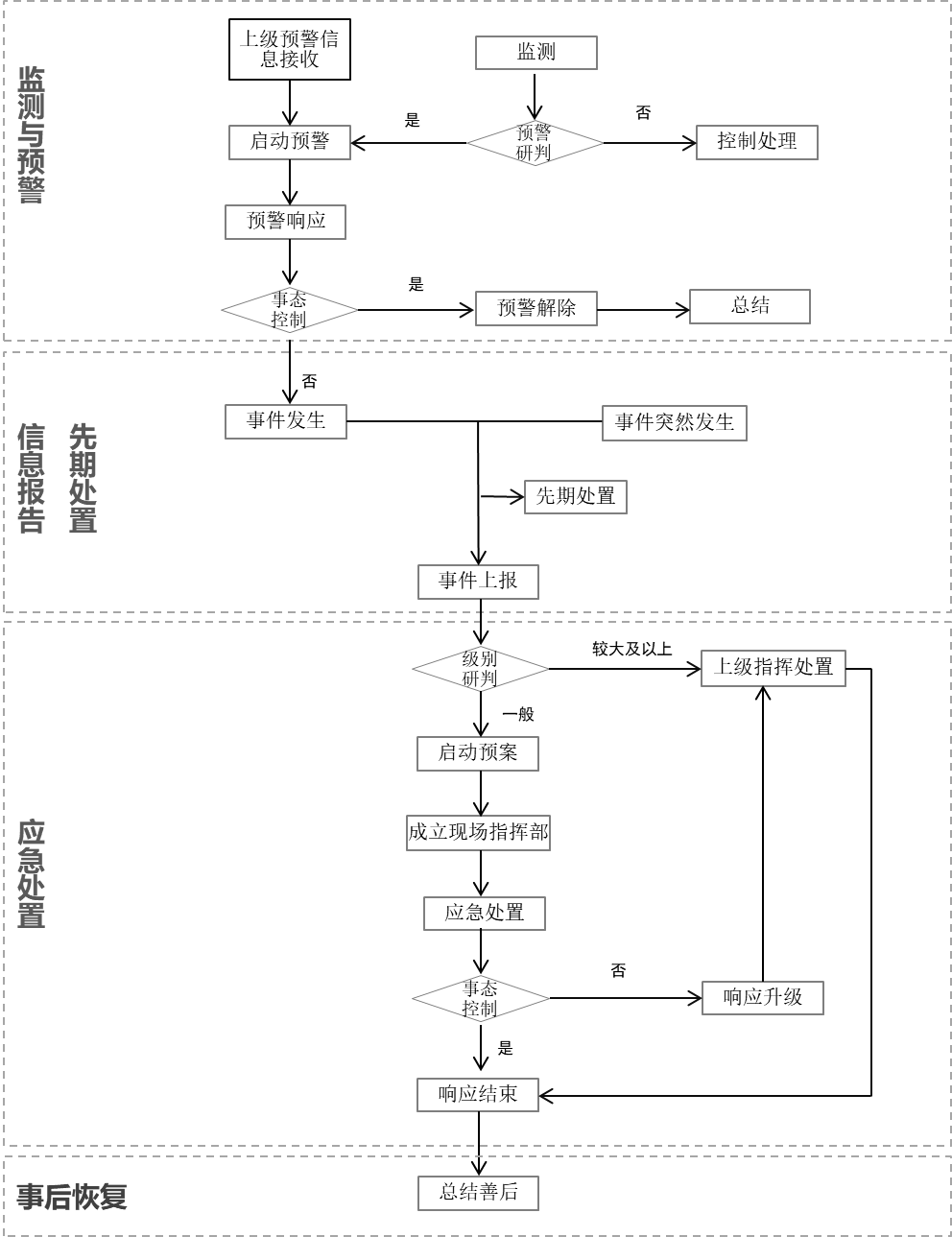 附件6 事故应急信息初报和跟踪报告处理登记表附件7 信息发布工作流程表附件8 应急救援物资储备情况表2022年新城区应急管理局物资统计表备注：应急救援物资存储位置为：呼和浩特市新城区成吉思汗东街衡达丁香河畔对面内蒙古顺拓商贸有限公司4号库房；联系人：包日更   13948418527附件9 专家评审意见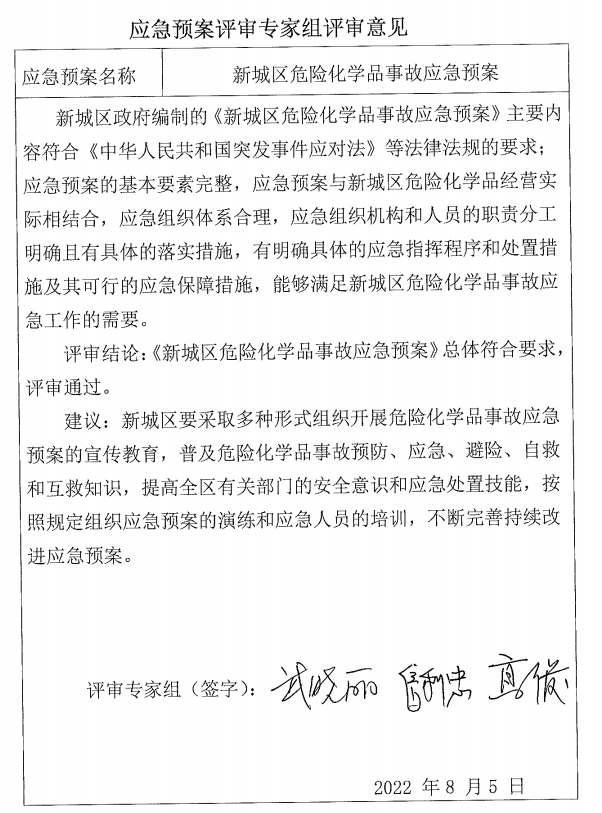 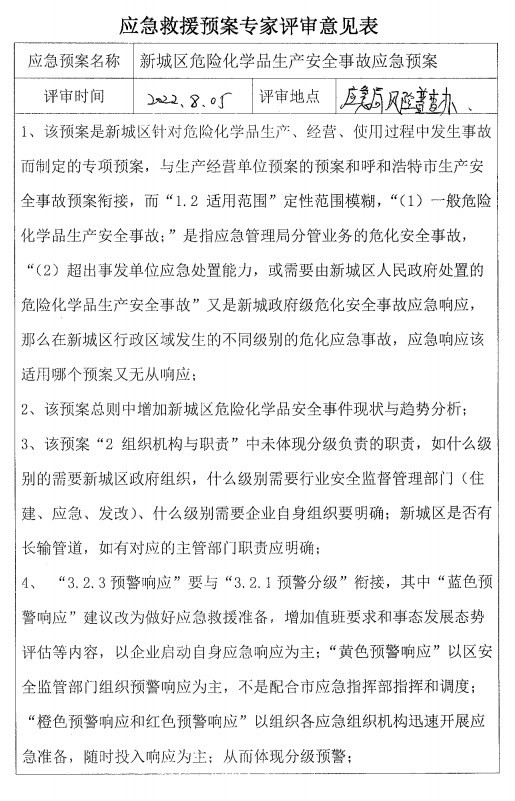 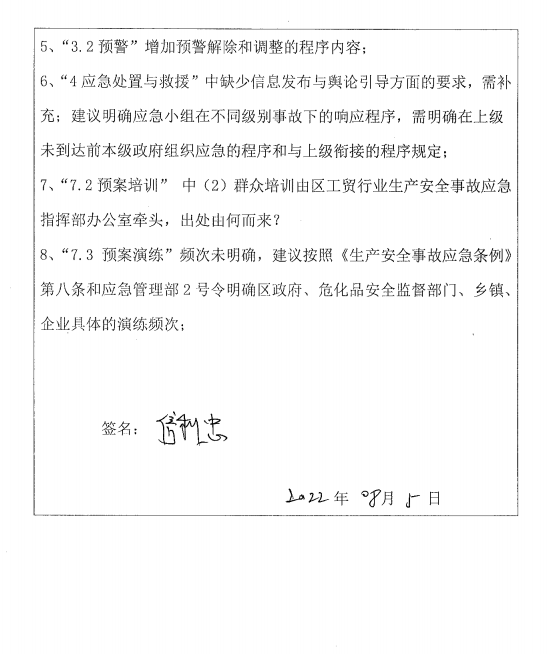 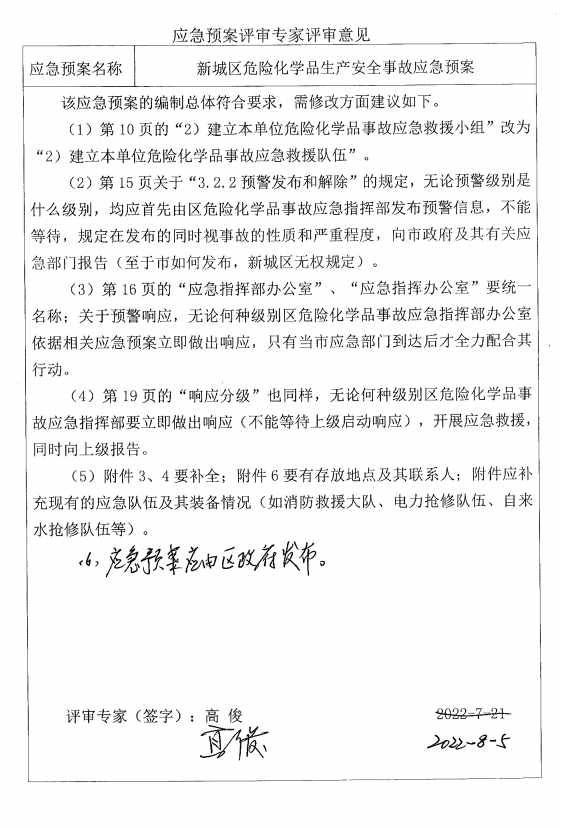 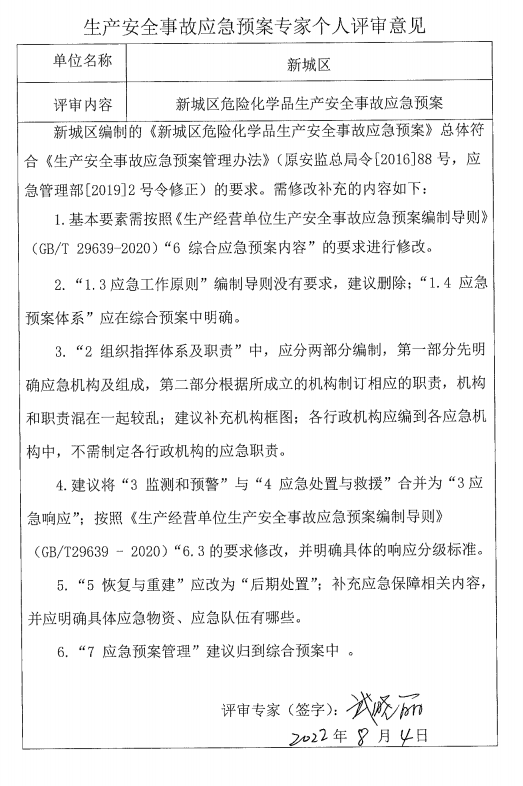 事件应急信息初报和跟踪报告处理登记表年    月    日事件应急信息初报和跟踪报告处理登记表年    月    日事件应急信息初报和跟踪报告处理登记表年    月    日事件应急信息初报和跟踪报告处理登记表年    月    日事件应急信息初报和跟踪报告处理登记表年    月    日事件应急信息初报和跟踪报告处理登记表年    月    日报 告 人报告单位报告时间时   分事故地点事故发生时间时   分事故属地事故类别接 报 人记 录 人事故概况目前事故伤亡情况目前事故损失情况事故等级划分事故进展情况有无变化（如有变化，填写虚线下表格内容）有      无有      无有      无有      无有      无事故进展概况现场最新伤亡情况现场最新损失情况现场处置特点是否需要支援（队伍、物资等）序号物资名称单位及规格型号数量备注1柴油水泵台/6寸4钥匙7把2汽油发电机台/5500W4钥匙18把3汽油发电机台/7500W5钥匙18把4涂塑水带条/6寸135钢丝管条米/6寸4*86海滩摩托辆17水泵接口个48防汛袋（大编织袋）个11200056包/2000个9锹把根23包/30根10铁锹把726包/12个11大锤把1012小锤把2013钳子把2714钢筋钳子把2015铁丝卷8816雨鞋双10217军绿色被子（棉）张2118蓝色被子（棉）张2119褥子（棉）张3920绿色军大衣（棉）件1721紫色大衣（棉）件1722民政救灾折叠床张18023竹板床折叠床张224应急灯台5坏了一个25民政救灾帐篷（内胆）套/12²133（110）26民政救灾帐篷（外皮）套/12²143（110）27民政救灾帐篷（立杆）套/12²136（110）28烟筒板个2029民政配件袋130民政地钉包731紫色军大衣卷232被子（绿色、蓝色）张17533迷彩帐篷（内胆）套/4*36934迷彩帐篷（内胆）套/2*34335迷彩帐篷（立杆）套7436迷彩帐篷（横杆）套4037白色立杆套4338救生衣套10039救生圈个2040强光手电把10041连体雨衣套3042分体雨衣套10043雨伞把10044编织袋(小编织袋）个5000045逃生绳根2046简易绞盘套347抛扔器个248雨鞋双10049水基灭火器（3Kg）个20中正消防50干粉灭火器（35Kg）个451防护服套/37*20箱+12套752国药集团内蒙古医疗器械有限公司52隔离眼罩个300国药集团内蒙古医疗器械有限公司53医用外科口罩个/2000*50箱10000054N95口罩个60055正压防护服套556正压防护服（送风装置）套557防毒颗粒面罩套/面罩+滤毒罐5058泡腾消毒片瓶/29箱*100瓶290059手持热成效仪个1060红外测温仪个19561便携式气体检测仪套262喷雾器、 5电动、5燃油个1063橡胶手套双75964免洗手凝胶瓶37065A型安全箱   （铝制）   个566B型安全箱   （塑料）   个567次氯酸钠消毒片瓶/500克480020瓶*240箱68漂粉精片瓶/330克200020瓶*100箱6984消毒液桶144370个人携行装备套20国药集团内蒙古医疗器械有限公司7184消毒液箱/30瓶10550瓶/30瓶每箱国药集团内蒙古医疗器械有限公司72对讲机台24指挥中心73高压细水雾灭火机台374折叠桌子张1575铁管根4576隔离杆根25777地桩个3178测温门个279电动喷雾器个2共计7个电动喷雾器80底座箱2281隔离架个453